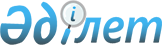 "2018-2020 жылдарға арналған Мойынқұм ауданы ауылдық округтерінің бюджеттері туралы" Мойынқұм аудандық мәслихатының 2017 жылғы 25 желтоқсандағы №20-2 шешіміне өзгерістер енгізу туралыЖамбыл облысы Мойынқұм аудандық мәслихатының 2018 жылғы 17 қыркүйектегі № 29-2 шешімі. Жамбыл облысы Әділет департаментінде 2018 жылғы 19 қыркүйекте № 3957 болып тіркелді
      РҚАО-ның ескертпесі.

      Құжаттың мәтінінде түпнұсқаның пунктуациясы мен орфографиясы сақталған.
      Қазақстан Республикасының 2008 жылғы 4 желтоқсандағы Бюджет кодексінің 109-1 бабына, "Қазақстан Республикасындағы жергілікті мемлекеттік басқару және өзін-өзі басқару туралы" Қазақстан Республикасының 2001 жылғы 23 қаңтардағы Заңының 6-бабына сәйкес және "2018 – 2020 жылдарға арналған аудандық бюджет туралы" Мойынқұм аудандық мәслихатының 2017 жылғы 21 желтоқсандағы № 19-3 шешіміне өзгерістер енгізу туралы" Мойынқұм аудандық мәслихатының 2018 жылғы 6 қыркүйектегі № 28-2 шешімі (нормативтік құқықтық актілерді мемлекеттік тіркеу тізілімінде № 3942 болып тіркелген) негізінде аудандық мәслихат ШЕШІМ ҚАБЫЛДАДЫ:
      1. "2018-2020 жылдарға арналған Мойынқұм ауданы ауылдық округтерінің бюджеттері туралы" Мойынқұм аудандық мәслихатының 2017 жылғы 25 желтоқсандағы № 20-2 шешіміне (нормативтік құқықтық актілерді мемлекеттік тіркеу тізілімінде № 3658 болып тіркелген, 2018 жылдың 19 қаңтарда аудандық "Мойынқұм таңы" газетінде жарияланған) келесі өзгерістер енгізілсін:
      1 тармақта:
      Мойынқұм ауылдық округі бойынша:
      1) тармақшада:
      "166 488" сандар "180 095" сандарымен ауыстырылсын;
      "17 594" сандар "19 564" сандарымен ауыстырылсын;
      "15 935" сандар "27 852" сандарымен ауыстырылсын;
      "132 959" сандар "132 679" сандарымен ауыстырылсын;
      2) тармақшада:
      "166 488" сандар "180 095" сандарымен ауыстырылсын.
      Бірлік ауылдық округі бойынша:
      1) тармақшада:
      "71 005" сандар "73 725" сандарымен ауыстырылсын;
      "64 586" сандар "67 306" сандарымен ауыстырылсын;
      2) тармақшада:
      "71 005" сандар "73 725" сандарымен ауыстырылсын.
      Кеңес ауылдық округі бойынша:
      1) тармақшада:
      "48 539" сандар "60 794" сандарымен ауыстырылсын;
      "44 847" сандар "57 102" сандарымен ауыстырылсын;
      2) тармақшада:
      "48 539" деген сандар "60 794" деген сандарымен ауыстырылсын.
      Шығанақ ауылдық округі бойынша:
      1) тармақшада:
      "78 412" сандар "80 217" сандарымен ауыстырылсын;
      "70 039" сандар "71 844" сандарымен ауыстырылсын;
      2) тармақшада:
      "78 412" сандар "80 217" сандарымен ауыстырылсын.
      Аталған шешімнің 1, 4, 7, 10 қосымшалары осы шешімнің 1, 2, 3, 4 қосымшаларына сәйкес жаңа редакцияда мазмұндалсын.
      2. Осы шешімнің орындалуына бақылау және интернет-ресурстарында жариялауды аудандық мәслихаттың аумақтың экономикалық дамуы, бюджет және жергілікті салықтар, өнеркәсіп салаларын, ауыл шаруашылығы мен кәсіпкерлік салаларын дамыту, аумақтық құрылыс, жер учаскесін сатып алу туралы жобаларын қарау, қоршаған ортаны қорғау мәселелері жөніндегі тұрақты комиссиясына жүктелсін.
      3. Осы шешім әділет органдарында мемлекеттік тіркеуден өткен күннен бастап күшіне енеді және 2018 жылдың 1 қаңтарынан бастап қолданысқа енгізіледі. Мойынқұм ауылдық округінің 2018 жылға арналған ауылдық бюджеті Бірлік ауылдық округінің 2018 жылға арналған ауылдық бюджеті Кеңес ауылдық округінің 2018 жылға арналған ауылдық бюджеті Шығанақ ауылдық округінің 2018 жылға арналған ауылдық бюджеті
					© 2012. Қазақстан Республикасы Әділет министрлігінің «Қазақстан Республикасының Заңнама және құқықтық ақпарат институты» ШЖҚ РМК
				
      Аудандық мәслихат сессиясының төрағасы 

П. Рысымбетов

      Аудандық мәслихат хатшысының

      міндетін атқарушы 

Ш. Акимов
Мойынқұм аудандық мәслихатының
2018 жылғы 17 қыркүйектегі
№ 29-2 шешіміне 1 қосымша
Мойынқұм аудандық мәслихатының
2017 жылғы 25 желтоқсандағы
№ 20-2 шешіміне 1 қосымша
Санаты
Санаты
Санаты
Санаты
Сомасы, мың теңге
Сыныбы
Сыныбы
Сыныбы
Сомасы, мың теңге
Кіші сыныбы
Кіші сыныбы
Атауы
1
2
3
4
5
1. КІРІСТЕР
180095
1
Салықтық түсімдер
19564
01
Табыс салығы
4063
2
Жеке табыс салығы
4063
04
Меншiкке салынатын салықтар
15501
1
Мүлiкке салынатын салықтар
157
3
Жер салығы
866
4
Көлiк құралдарына салынатын салық
14478
2
Салықтық емес түсiмдер
27852
06
Басқа да салықтық емес түсiмдер
27852
1
Басқа да салықтық емес түсiмдер
27852
 4
Трансферттердің түсімдері
132679
 02
Мемлекеттік басқарудың жоғары тұрған органдарынан түсетін трансферттер
132679
3
Аудандардың (облыстық маңызы бар қаланың) бюджетінен трансферттер
132679
Функционалдық топ 
Функционалдық топ 
Функционалдық топ 
Функционалдық топ 
Сомасы, мың теңге
Бюджеттік бағдарламалардың әкімшісі
Бюджеттік бағдарламалардың әкімшісі
Бюджеттік бағдарламалардың әкімшісі
Сомасы, мың теңге
Бағдарлама
Бағдарлама
Сомасы, мың теңге
Атауы
Сомасы, мың теңге
1
2
4
5
2. ШЫҒЫНДАР
180095
01
Жалпы сипаттағы мемлекеттiк қызметтер
32909
124
Аудандық маңызы бар қала, ауыл, кент, ауылдық округ әкімінің аппараты
32909
001
Аудандық маңызы бар қала, ауыл, кент, ауылдық округ әкімінің қызметін қамтамасыз ету жөніндегі қызметтер
30907
022
Мемлекеттік органның күрделі шығыстары
2002
04
Білім беру
107465
124
Аудандық маңызы бар қала, ауыл, кент, ауылдық округ әкімінің аппараты
107465
004
Мектепке дейінгі тәрбиелеу және оқыту және мектепке дейінгі тәрбиелеу және оқыту ұйымдарында медициналық қызмет көрсетуді ұйымдастыру
107465
07
Тұрғын үй-коммуналдық шаруашылық
16650
124
Аудандық маңызы бар қала, ауыл, кент, ауылдық округ әкімінің аппараты
16650
008
Елді мекендердегі көшелерді жарықтандыру
11732
009
Елді мекендердің санитариясын қамтамасыз ету
200
011
Елді мекендерді абаттандыру мен көгалдандыру
4718
13
Басқалар
23071
124
Аудандық маңызы бар қала, ауыл, кент, ауылдық округ әкімінің аппараты
23071
040
Өңірлерді дамытудың 2020 жылға дейінгі бағдарламасы шеңберінде өңірлерді экономикалық дамытуға жәрдемдесу бойынша шараларды іске асыруға ауылдық елді мекендерді жайластыруды шешуге арналған іс-шараларды іске асыру
23071
3. Таза бюджеттік кредиттеу
0
Бюджеттік кредиттер
0
Бюджеттік кредиттерді өтеу
0
4. Қаржы активтерімен жасалынған операциялар бойынша сальдо
0
Қаржы активтерін сатып алу
0
Мемлекеттің қаржы активтерін сатудан түсетін түсімдер
0
5. Бюджет тапшылығы (профициті)
0
6. Бюджет тапшылығын қаржыландыру (профицитін пайдалану)
0
Қарыздар түсімі
0
Қарыздарды өтеу
0
Бюджет қаражатының пайдаланылатын қалдықтары
0Мойынқұм аудандық мәслихатының
2018 жылғы 17 қыркүйектегі
№ 29-2 шешіміне 2 қосымша
Мойынқұм аудандық мәслихатының
2017 жылғы 25 желтоқсандағы
№ 20-2 шешіміне 4 қосымша
Санаты
Санаты
Санаты
Санаты
Сомасы, мың теңге
Сыныбы
Сыныбы
Сыныбы
Сомасы, мың теңге
Кіші сыныбы
Кіші сыныбы
Кіші сыныбы
Атауы
Атауы
1
2
3
4
5
1. КІРІСТЕР
73725
1
Салықтық түсімдер
4442
01
Табыс салығы
206
2
Жеке табыс салығы
206
04
Меншiкке салынатын салықтар
4236
1
Мүлiкке салынатын салықтар
22
3
Жер салығы
253
4
Көлiк құралдарына салынатын салық
3961
2
Салықтық емес түсiмдер
1977
06
Басқа да салықтық емес түсiмдер
1977
1
Басқа да салықтық емес түсiмдер
1977
 4
Трансферттердің түсімдері
67306
 02
Мемлекеттік басқарудың жоғары тұрған органдарынан түсетін трансферттер
67306
3
Аудандардың (облыстық маңызы бар қаланың) бюджетінен трансферттер
67306
Функционалдық топ 
Функционалдық топ 
Функционалдық топ 
Функционалдық топ 
Сомасы, мың теңге
Бюджеттік бағдарламалардың әкімшісі
Бюджеттік бағдарламалардың әкімшісі
Бюджеттік бағдарламалардың әкімшісі
Сомасы, мың теңге
Бағдарлама
Бағдарлама
Сомасы, мың теңге
Атауы
Сомасы, мың теңге
1
2
4
5
2. ШЫҒЫНДАР
73725
01
Жалпы сипаттағы мемлекеттiк қызметтер
22327
124
Аудандық маңызы бар қала, ауыл, кент, ауылдық округ әкімінің аппараты
22327
001
Аудандық маңызы бар қала, ауыл, кент, ауылдық округ әкімінің қызметін қамтамасыз ету жөніндегі қызметтер
21687
022
Мемлекеттік органның күрделі шығыстары
640
04
Білім беру
43290
124
Аудандық маңызы бар қала, ауыл, кент, ауылдық округ әкімінің аппараты
43290
004
Мектепке дейінгі тәрбиелеу және оқыту және мектепке дейінгі тәрбиелеу және оқыту ұйымдарында медициналық қызмет көрсетуді ұйымдастыру
43290
07
Тұрғын үй-коммуналдық шаруашылық
5227
124
Аудандық маңызы бар қала, ауыл, кент, ауылдық округ әкімінің аппараты
5227
008
Елді мекендердегі көшелерді жарықтандыру
4771
009
Елді мекендердің санитариясын қамтамасыз ету
216
011
Елді мекендерді абаттандыру мен көгалдандыру
240
13
Басқалар
2881
124
Аудандық маңызы бар қала, ауыл, кент, ауылдық округ әкімінің аппараты
2881
040
Өңірлерді дамытудың 2020 жылға дейінгі бағдарламасы шеңберінде өңірлерді экономикалық дамытуға жәрдемдесу бойынша шараларды іске асыруға ауылдық елді мекендерді жайластыруды шешуге арналған іс-шараларды іске асыру
2881
3. Таза бюджеттік кредиттеу
0
Бюджеттік кредиттер
0
Бюджеттік кредиттерді өтеу
0
4. Қаржы активтерімен жасалынған операциялар бойынша сальдо
0
Қаржы активтерін сатып алу
0
Мемлекеттің қаржы активтерін сатудан түсетін түсімдер
0
5. Бюджет тапшылығы (профициті)
0
6. Бюджет тапшылығын қаржыландыру (профицитін пайдалану)
0
Қарыздартүсімі
0
Қарыздарды өтеу
0
Бюджет қаражатының пайдаланылатын қалдықтары
0Мойынқұм аудандық мәслихатының
2018 жылғы 17 қыркүйектегі
№ 29-2 шешіміне 3 қосымша
Мойынқұм аудандық мәслихатының
2017 жылғы 25 желтоқсандағы
№ 20-2 шешіміне 7 қосымша
Санаты
Санаты
Санаты
Санаты
Сомасы, мың теңге
Сыныбы
Сыныбы
Сыныбы
Сомасы, мың теңге
Кіші сыныбы
Кіші сыныбы
Кіші сыныбы
Атауы
Атауы
1
2
3
4
5
1. КІРІСТЕР
60794
1
Салықтық түсімдер
3222
01
Табыс салығы
131
2
Жеке табыс салығы
131
04
Меншiкке салынатын салықтар
3091
1
Мүлiкке салынатын салықтар
11
3
Жер салығы
325
4
Көлiк құралдарына салынатын салық
2755
2
Салықтық емес түсiмдер
470
06
Басқа да салықтық емес түсiмдер
470
1
Басқа да салықтық емес түсiмдер
470
 4
Трансферттердің түсімдері
57102
 02
Мемлекеттік басқарудың жоғары тұрған органдарынан түсетін трансферттер
57102
3
Аудандардың (облыстық маңызы бар қаланың) бюджетінен трансферттер
57102
Функционалдық топ 
Функционалдық топ 
Функционалдық топ 
Функционалдық топ 
Сомасы, мың теңге
Бюджеттік бағдарламалардың әкімшісі
Бюджеттік бағдарламалардың әкімшісі
Бюджеттік бағдарламалардың әкімшісі
Сомасы, мың теңге
Бағдарлама
Бағдарлама
Сомасы, мың теңге
Атауы
Сомасы, мың теңге
1
2
4
5
2. ШЫҒЫНДАР
60794
01
Жалпы сипаттағы мемлекеттiк қызметтер
39233
124
Аудандық маңызы бар қала, ауыл, кент, ауылдық округ әкімінің аппараты
39233
001
Аудандық маңызы бар қала, ауыл, кент, ауылдық округ әкімінің қызметін қамтамасыз ету жөніндегі қызметтер
29153
022
Мемлекеттік органның күрделі шығыстары
10080
04
Білім беру
16157
124
Аудандық маңызы бар қала, ауыл, кент, ауылдық округ әкімінің аппараты
16157
004
Мектепке дейінгі тәрбиелеу және оқыту және мектепке дейінгі тәрбиелеу және оқыту ұйымдарында медициналық қызмет көрсетуді ұйымдастыру
16157
07
Тұрғын үй-коммуналдық шаруашылық
1900
124
Аудандық маңызы бар қала, ауыл, кент, ауылдық округ әкімінің аппараты
1900
008
Елді мекендердегі көшелерді жарықтандыру
1190
009
Елді мекендердің санитариясын қамтамасыз ету
230
011
Елді мекендерді абаттандыру мен көгалдандыру
480
13
Басқалар
3504
124
Аудандық маңызы бар қала, ауыл, кент, ауылдық округ әкімінің аппараты
3504
040
Өңірлерді дамытудың 2020 жылға дейінгі бағдарламасы шеңберінде өңірлерді экономикалық дамытуға жәрдемдесу бойынша шараларды іске асыруға ауылдық елді мекендерді жайластыруды шешуге арналған іс-шараларды іске асыру
3504
3. Таза бюджеттік кредиттеу
0
Бюджеттік кредиттер
0
Бюджеттік кредиттерді өтеу
0
4. Қаржы активтерімен жасалынған операциялар бойынша сальдо
0
Қаржы активтерін сатып алу
0
Мемлекеттің қаржы активтерін сатудан түсетін түсімдер
0
5. Бюджет тапшылығы (профициті)
0
6. Бюджет тапшылығын қаржыландыру (профицитін пайдалану)
0
Қарыздар түсімі
0
Қарыздарды өтеу
0
Бюджет қаражатының пайдаланылатын қалдықтары
0Мойынқұм аудандық мәслихатының
2018 жылғы 17 қыркүйектегі
№ 29-2 шешіміне 4 қосымша
Мойынқұм аудандық мәслихатының
2017 жылғы 25 желтоқсандағы
№ 20-2 шешіміне 10 қосымша
Санаты
Санаты
Санаты
Санаты
Сомасы, мың теңге
Сыныбы
Сыныбы
Сыныбы
Сомасы, мың теңге
Кіші сыныбы
Кіші сыныбы
Кіші сыныбы
Атауы
Атауы
1
2
3
4
5
1. КІРІСТЕР
80217
1
Салықтық түсімдер
5170
01
Табыс салығы
707
2
Жеке табыс салығы
707
04
Меншiкке салынатын салықтар
4463
1
Мүлiкке салынатын салықтар
63
3
Жер салығы
174
4
Көлiк құралдарына салынатын салық
4226
2
Салықтық емес түсiмдер
3203
06
Басқа да салықтық емес түсiмдер
3203
1
Басқа да салықтық емес түсiмдер
3203
 4
Трансферттердің түсімдері
71844
 02
Мемлекеттік басқарудың жоғары тұрған органдарынан түсетін трансферттер
71844
3
Аудандардың (облыстық маңызы бар қаланың) бюджетінен трансферттер
71844
Функционалдық топ 
Функционалдық топ 
Функционалдық топ 
Функционалдық топ 
Сомасы, мың теңге
Бюджеттік бағдарламалардың әкімшісі
Бюджеттік бағдарламалардың әкімшісі
Бюджеттік бағдарламалардың әкімшісі
Сомасы, мың теңге
Бағдарлама
Бағдарлама
Сомасы, мың теңге
Атауы
Сомасы, мың теңге
1
2
3
4
5
2. ШЫҒЫНДАР
80217
01
Жалпы сипаттағы мемлекеттiк қызметтер
25969
124
Аудандық маңызы бар қала, ауыл, кент, ауылдық округ әкімінің аппараты
25969
001
Аудандық маңызы бар қала, ауыл, кент, ауылдық округ әкімінің қызметін қамтамасыз ету жөніндегі қызметтер
25769
022
Мемлекеттік органның күрделі шығыстары
200
04
Білім беру
50178
124
Аудандық маңызы бар қала, ауыл, кент, ауылдық округ әкімінің аппараты
50178
004
Мектепке дейінгі тәрбиелеу және оқыту және мектепке дейінгі тәрбиелеу және оқыту ұйымдарында медициналық қызмет көрсетуді ұйымдастыру
50178
07
Тұрғын үй-коммуналдық шаруашылық
1520
124
Аудандық маңызы бар қала, ауыл, кент, ауылдық округ әкімінің аппараты
1520
008
Елді мекендердегі көшелерді жарықтандыру
1400
009
Елді мекендердің санитариясын қамтамасыз ету
120
13
Басқалар
2550
124
Аудандықмаңызы бар қала, ауыл, кент, ауылдық округ әкімінің аппараты
2550
040
Өңірлерді дамытудың 2020 жылға дейінгі бағдарламасы шеңберінде өңірлерді экономикалық дамытуға жәрдемдесу бойынша шараларды іске асыруға ауылдық елді мекендерді жайластыруды шешуге арналған іс-шараларды іске асыру
2550
3. Таза бюджеттік кредиттеу
0
Бюджеттік кредиттер
0
Бюджеттік кредиттерді өтеу
0
4. Қаржы активтерімен жасалынған операциялар бойынша сальдо
0
Қаржы активтерін сатып алу
0
Мемлекеттің қаржы активтерін сатудан түсетін түсімдер
0
5. Бюджет тапшылығы (профициті)
0
6. Бюджет тапшылығын қаржыландыру (профицитін пайдалану)
0
Қарыздартүсімі
0
Қарыздарды өтеу
0
Бюджет қаражатының пайдаланылатын қалдықтары
0